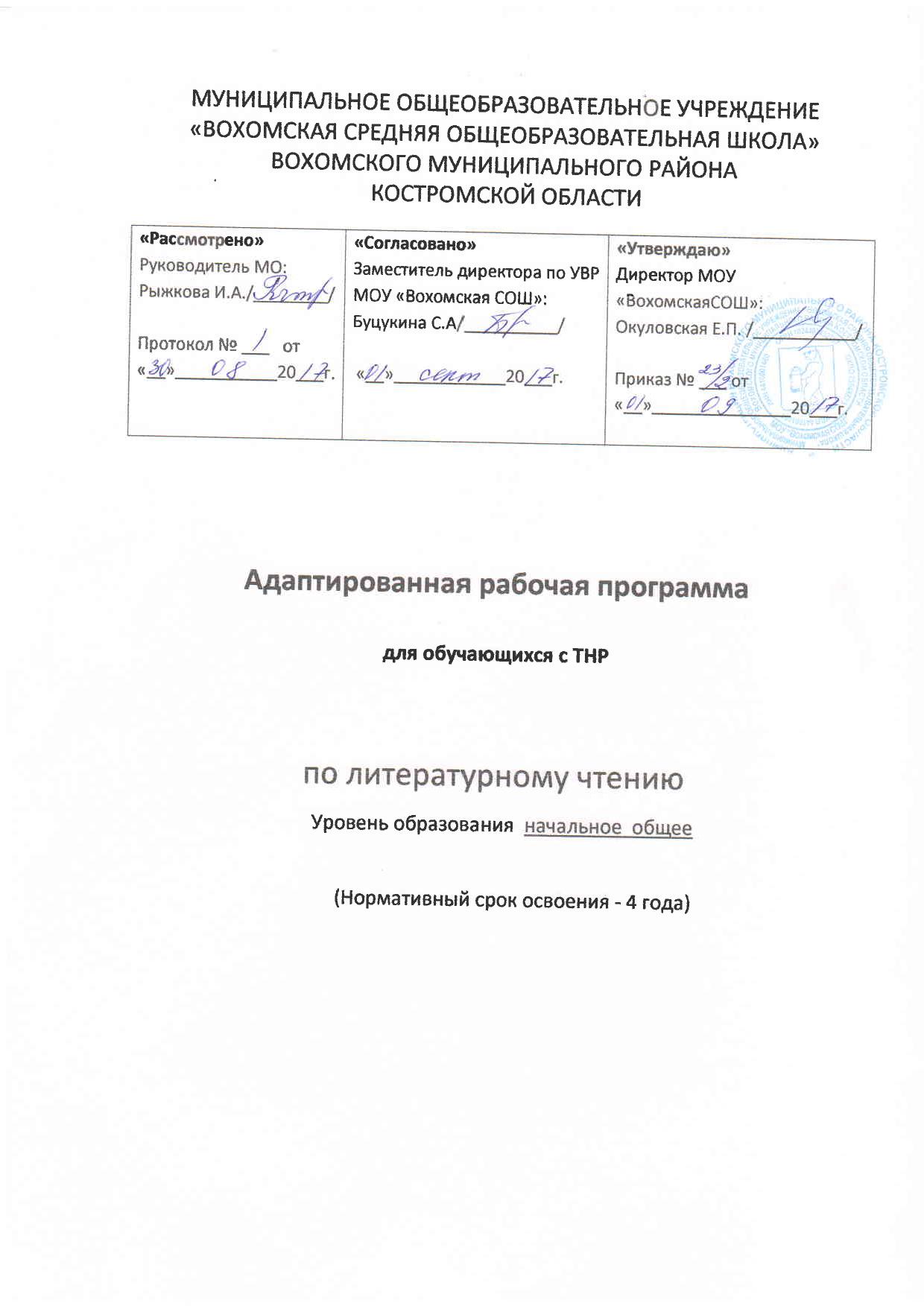 Пояснительная запискаАдаптированная рабочая программа по литературному чтению   для обучающихся с ТНР разработана в соответствии с требованиями: Федерального закона от 29 декабря 2012 года № 273-ФЗ «Об образовании в Российской Федерации»;Федерального государственного образовательного стандарта начального общего образования (Приказ Минобрнауки РФ №373 от 6 октября 2009 года);ФГОС НОО обучающихся с ОВЗ (приказ Минобрнауки России от 19 декабря 2014 г. № 1598,Примерной адаптированной основной общеобразовательной программы начального общего образования обучающихся с тяжелыми нарушениями речи (одобрена решением федерального учебно-методического объединения по общему образованию (протокол  от 22 декабря  2015 г. № 4/15))Положения о рабочей программе педагога МОУ «Вохомская СОШ».Программа адаптирована  для обучения детей с ТНР с учетом  особенностей  их психофизического  развития,  индивидуальных особенностей и при необходимости  обеспечивающая коррекцию нарушений  развития и социальную  адаптацию. Программа  построена с  учетом специфики усвоения  учебного материала детьми с ТНР. У детей с фонетико-фонематическим и фонетическим недоразвитием речи наблюдается нарушение процесса формирования произносительной системы родного языка вследствие дефектов восприятия и произношения фонем. Отмечается незаконченность процессов формирования артикулирования и восприятия звуков, отличающихся тонкими акустико- артикуляторными признаками. Несформированность произношения звуков крайне вариативна и может быть выражена в различных вариантах: отсутствие, замены (как правило, звуками простыми по артикуляции), смешение, искаженное произнесение (не соответствующее нормам звуковой системы родного языка).Изучение литературного чтения в начальной школе  направлено на достижение следующих целей:обладание осознанным, правильным, беглым и выразительным чтением как базовым навыком в системе образования младших школьников, формирование читательского кругозора и приобретения самостоятельной  читательской  деятельности, совершенствование всех видов речевой деятельности;развитие художественно – творческих и познавательных способностей, эмоциональной отзывчивости при чтении художественных произведений;обогащение нравственного опыта младших школьников средствами художественного текста, формирование представлений о добре и зле;приоритетной целью обучения литературному чтению в начальной школе является формирование грамотного читателя, который с течением времени сможет самостоятельно выбирать книги и пользоваться библиотекой, и, ориентируясь на собственные предпочтения, и в зависимости от поставленной учебной задачи, а также сможет использовать свою читательскую деятельность как средство самообразования. Приоритетной целью обучения литературному чтению является формирование читательской компетенции   обучающихся с ТНР, определяющейся владением техникой чтения, пониманием прочитанного и прослушанного  произведения, знанием книг и умением их самостоятельного выбора, сформированного духовной потребностью к книге  и чтению.В силу особенностей, присущих данной предметной области, в её рамках решаются также весьма разноплановые предметные  задачи:духовно-нравственная – от развития умения понимать нравственный смысл целого до развития умения различать нравственные позиции на основе художественных произведений; духовно-эстетическая – от формирования видеть красоту целого до воспитания чуткости к отдельной детали; литературоведческая – от формирования умения различать разные способы построения картин мира в художественных произведениях (роды, виды и жанры литературы) до развития понимания, с помощью каких именно средств выразительности достигается желаемый эмоциональный эффект (художественные приёмы); библиографическая – от формирования умений ориентироваться в книге по её элементам и пользоваться её справочным аппаратом до формирования умений работать сразу с несколькими источниками информации и осознанно отбирать список литературы для решения конкретной учебной задачи. Коррекционные задачи:обеспечение  возможности овладения базовым содержанием обучения;коррекция нарушений устной речи, коррекция и профилактика нарушений чтения и письма; развитие сознательного использования языковых средств в различных коммуникативных ситуациях с целью реализации полноценных социальных контактов с окружающими; обеспечение обучающемуся успеха в различных видах деятельности с целью предупреждения негативного отношения к учебе, ситуации школьного обучения в целом, повышения мотивации к школьному обучению«Литературное чтение» является базовым гуманитарным предметом в начальной школе, с помощью которого можно решать не только узкопредметные задачи, но и общие для всех предметов задачи гуманитарного развития младшего школьника, содержащиеся в примерной программе по литературному чтению в рамках Федерального государственного образовательного стандарта начального общего образования второго поколения. Это, прежде всего формирование позитивного целостного мировосприятия младших школьников, воспитание нравственного, ответственного сознания. А также формирование функциональной грамотности младшего школьника и достижения результативности обучения в целом.   В чтении содержится коррекционно-развивающий потенциал, позволяющий использовать его в целях преодоления нарушений устной речи, чтения, вторичных отклонений в развитии мышления, памяти, воображения,  развития коммуникативно-речевых умений обучающихся с ТНР.В процессе  обучения детей с ТНР проводится  целенаправленная и систематическая работа по развитию  фонетико-фонематической и лексико-грамматической стороны речи, формированию  диалогической и монологической речи. Преподавание осуществляется с использованием  различных методов, технологий, но имеет  главной целью корригировать недостатки  речевого развития, создать предпосылки  для овладения школьными знаниями, умениями  и навыками. Методика работы с обучающимися, имеющими тяжелые нарушения в речи.Рабочая  программа  для обучающихся с ТНР адаптирована через реализацию особых образовательных потребностей, а именно через:выбор индивидуального темпа обучения, с возможным изменением сроков продвижения в образовательном пространстве;особая организация диагностических, проверочных и контрольно-оценочных средств: сокращение объема контрольных заданий, адресные пошаговые задания, с более дробными инструкциями;щадящий, здоровьесберегающий, комфортный режим обучения и нагрузок;реализация индивидуального дифференцированного подхода к обучению ребенка с ТНР (учет структуры речевого нарушения, речевых и коммуникативных возможностей ребенка, его индивидуального темпа обучения и продвижения в образовательном пространстве и т.п.);необходимость концентрического подхода к изучению учебного материала, для неоднократном повторении изученного материала;  Планируемые результаты Личностные, метапредметные и предметные результаты освоения учебного предмета:В области личностных учебных действий:Выпускник получит возможность научится:осознавать значение литературного чтения в формировании собственной культуры и мировосприятия;профилировать свою нравственно-этическую ориентацию (накопив в ходе анализа произведений и общения по их поводу опыт моральных оценок и нравственного выбора).В области познавательных общих учебных действий:Выпускник научится:свободно работать с текстом: уметь выделять информацию, заданную аспектом рассмотрения, и удерживать заявленный аспект; уметь быстро менять аспект рассмотрения;свободно ориентироваться в текущей учебной книге и в других книгах комплекта; в корпусе учебных словарей, в периодических изданиях, в фонде школьной библиотеки: уметь находить нужную информацию и использовать её в разных учебных целях; свободно работать с разными источниками информации (представленными в текстовой форме, в виде произведений изобразительного и музыкального искусства).В области коммуникативных учебных действийВыпускник научится:В рамках коммуникации как сотрудничества:разным формам учебной кооперации (работа вдвоём, в малой группе, в большой группе) и разным социальным ролям (ведущего и исполнителя).В рамках коммуникации как взаимодействия:понимать основание разницы между заявленными точками зрения, позициями и уметь мотивированно и корректно присоединяться к одной из них или аргументировано высказывать свою собственную точку зрения; уметь корректно критиковать альтернативную позицию.В области регулятивных учебных действий:Выпускник научится:осуществлять самоконтроль и контроль за ходом выполнения работы и полученного результата. Предметные результаты освоения предмета: Раздел «Виды речевой и читательской деятельности»Аудирование, чтение вслух и про себя, работа с разными видами текста, библиографическая культура, работа с текстом художественного произведения, культура речевого общения.Выпускник  научится:читать про себя в процессе первичного ознакомительного чтения, выборочного чтения и повторного изучающего чтения;грамотно писать письма и отвечать  на полученные письма в процессе предметной переписки с научным клубом младшего школьника «Ключ и заря»;определять главную тему и мысль произведения; делить тест на смысловые части, составлять план текста и использовать его для пересказа; пересказывать текст кратко и подробно; представлять содержание основных литературных произведений, изученных в классе, указывать их авторов и названия;перечислять названия 2-3 детских журналов и пересказывать их основное содержание (на уровне рубрик);характеризовать героев произведений; сравнивать характеры одного и разных произведений; выявлять авторское отношение к герою;обосновывать своё высказывание о литературном произведении или герое, подтверждать его фрагментами или отдельными строчками из произведения;читать наизусть (по выбору) стихотворные произведения или отрывки из них, спокойно воспринимать замечания и критику одноклассников по поводу своей манеры чтения;ориентироваться в книге по её элементам (автор, название, титульный лист, страница «Содержание» или «Оглавление», аннотация, иллюстрации);составлять тематический, жанровый и монографический сборники произведений; составлять аннотацию на отдельное произведение и на сборники произведений;делать самостоятельный выбор книг в библиотеке с целью решения разных задач (чтение согласно рекомендованному списку; подготовка устного сообщения на определённую тему);высказывать оценочные суждения о героях прочитанных произведений и тактично воспринимать мнения одноклассников;самостоятельно работать с разными источниками информации (включая словари и справочники разного направления).Раздел «Литературоведческая пропедевтика»Различение типов рифм, различение жанровых особенностей произведений народного творчества и авторской литературы, узнавание в текстах литературных приёмов (сравнение, олицетворение, звукопись, гипербола, контраст) и понимание причин их использования.Выпускник  научится:представлять основной вектор движения художественной культуры: от народного творчества к авторским формам;отличать народные произведения от авторских;находить и различать средства художественной выразительности в авторской литературе (приёмы: сравнение, олицетворение, гипербола (преувеличение), звукопись, контраст,  повтор, разные типы рифмы).Раздел «Элементы творческой деятельности учащихся»Чтение по ролям,  устное словесное рисование, работа с репродукциями, создание собственных текстов.Выпускник в процессе самостоятельной, парной, групповой и  коллективной работы получат возможность научиться:читать вслух стихотворный  и прозаический тексты  на основе восприятия и  передачи их художественных особенностей, выражения собственного отношения и в соответствии с выработанными критериями выразительного чтения;обсуждать с одноклассниками литературные,  живописные и музыкальные произведения  с точки зрения выраженных в них мыслей, чувств и переживаний; устно и письменно (в форме высказываний или коротких сочинений) делиться своими личными впечатлениями и наблюдениями, возникшими в ходе обсуждения литературных текстов, музыкальных  и живописных произведений.В области предметных общих учебных действийВыпускник научится:ориентироваться в книге по названию, оглавлению, отличать сборник произведений от авторской книги;самостоятельно и целенаправленно осуществлять выбор книги в библиотеке по заданной тематике, по собственному желанию;составлять краткую аннотацию (автор, название, тема книги, рекомендации к чтению) на литературное произведение по заданному образцу;пользоваться алфавитным каталогом, самостоятельно пользоваться соответствующими возрасту словарями и справочной литературой.сравнивать, сопоставлять художественные произведения разных жанров, выделяя два-три существенных признака (отличать прозаический текст от стихотворного; распознавать особенности построения фольклорных форм: сказки, загадки, пословицы).читать по ролям литературное произведение;создавать текст на основе интерпретации художественного произведения, репродукций картин художников, по серии иллюстраций к произведению или на основе личного опыта;реконструировать текст, используя различные способы работы с «деформированным» текстом: восстанавливать последовательность событий, причинно-следственные связи.Содержание учебного предметаВиды речевой и читательской деятельностиАудирование (слушание)Восприятие на слух звучащей речи (высказывание собеседника, чтение различных текстов). Адекватное понимание содержания звучащей речи, умение отвечать на вопросы по содержанию услышанного произведения, определение последовательности событий, осознание цели речевого высказывания, умение задавать вопрос по услышанному учебному, научно-познавательному и художественному произведению.ЧтениеЧтение вслух. Постепенный переход от слогового к плавному осмысленному правильному чтению целыми словами вслух (скорость чтения в соответствии с индивидуальным темпом чтения), постепенное увеличение скорости чтения. Установка на нормальный для читающего темп беглости, позволяющий ему осознать текст. Соблюдение орфоэпических и интонационных норм чтения. чтение предложений с интонационным выделением знаков препинания. Понимание смысловых особенностей разных по виду и типу текстов, передача их с помощью интонирования.Чтение про себя. Осознание смысла произведения при чтении про себя (доступных по объему и жанру произведений). Определение вида чтения (изучающее, ознакомительное, просмотровое, выборочное). Умение находить в тексте необходимую информацию. Понимание особенностей разных видов чтения: факта, описания, дополнения высказывания и др.Работа с разными видами текста. Общее представление о разных видах текста: художественных, учебных, научно-популярных – и их сравнение. Определение целей создания этих видов текста. Особенности фольклорного текста.Практическое освоение умения отличать текст от набора предложений. Прогнозирование содержания книги по ее названию и оформлению.Самостоятельное определение темы, главной мысли, структуры; деление текста на смысловые части, их озаглавливание. Умение работать с разными видами информации.Участие в коллективном обсуждении: умение отвечать на вопросы, выступать по теме, слушать выступления товарищей, дополнять ответы по ходу беседы, используя текст. Привлечение справочных и иллюстративно-изобразительных материалов.Библиографическая культура. Книга как особый вид искусства. Книга как источник необходимых знаний. Первые книги на Руси и начало книгопечатания (общее представление). Книга учебная, художественная, справочная. Элементы книги: содержание или оглавление, титульный лист, аннотация, иллюстрации. Виды информации в книге: научная, художественная (с опорой на внешние показатели книги, ее справочно-иллюстративный материал).Типы книг (изданий): книга-произведение, книга-сборник, собрание сочинений, периодическая печать, справочные издания (справочники, словари, энциклопедии).Выбор книг на основе рекомендованного списка, картотеки, открытого доступа к детским книгам в библиотеке. Алфавитный каталог. Самостоятельное пользование соответствующими возрасту словарями и справочной литературой.Работа с текстом художественного произведения. Понимание заглавия произведения, его адекватное соотношение с содержанием. Определение особенностей художественного текста: своеобразие выразительных средств языка (с помощью учителя). Осознание того, что фольклор есть выражение общечеловеческих нравственных правил и отношений.Понимание нравственного содержания прочитанного, осознание мотивации поведения героев, анализ поступков героев с точки зрения норм морали. Осознание понятия «Родина», представления о проявлении любви к Родине в литературе разных народов (на примере народов России). Схожесть тем, идей, героев в фольклоре разных народов. Самостоятельное воспроизведение текста с использованием выразительных средств языка: последовательное воспроизведение эпизода с использованием специфической для данного произведения лексики (по вопросам учителя), рассказ по иллюстрациям, пересказ.Характеристика героя произведения с использованием художественно-выразительных средств данного текста. Нахождение в тексте слов и выражений, характеризующих героя и событие. Анализ (с помощью учителя), мотивы поступка персонажа. Сопоставление поступков героев по аналогии или по контрасту. Выявление авторского отношения к герою на основе анализа текста, авторских помет, имен героев.Характеристика героя произведения. Портрет, характер героя, выраженные через поступки и речь.Освоение разных видов пересказа художественного текста: подробный, выборочный и краткий (передача основных мыслей).Подробный пересказ текста: определение главной мысли фрагмента, выделение опорных или ключевых слов, озаглавливание, подробный пересказ эпизода; деление текста на части, определение главной мысли каждой части и всего текста, озаглавливание каждой части и всего текста, составление плана в виде назывных предложений из текста, в виде вопросов, в виде самостоятельно сформулированного высказывания.Самостоятельный выборочный пересказ по заданному фрагменту: характеристика героя произведения (отбор слов, выражений в тексте, позволяющих составить рассказ о герое), описание места действия (выбор слов, выражений в тексте, позволяющих составить данное описание на основе текста). Вычленение и сопоставление эпизодов из разных произведений по общности ситуаций, эмоциональной окраске, характеру поступков героев.Работа с учебными, научно-популярными и другими текстами. Понимание заглавия произведения; адекватное соотношение с его содержанием. Определение особенностей учебного и научно-популярного текста (передача информации). Понимание отдельных, наиболее общих особенностей текстов былин, легенд, библейских рассказов (по отрывкам или небольшим текстам). Знакомство с простейшими приемами анализа различных видов текста: установление причинно-следственных связей. Определение главной мысли текста. Деление текста на части. Определение микротем. Ключевые или опорные слова. Построение алгоритма деятельности по воспроизведению текста. Воспроизведение текста с опорой на ключевые слова, модель, схему. Подробный пересказ текста. Краткий пересказ текста (выделение главного в содержании текста).Говорение (культура речевого общения)Осознание диалога как вида речи. Особенности диалогического общения: понимать вопросы, отвечать на них и самостоятельно задавать вопросы по тексту; выслушивать, не перебивая, собеседника и в вежливой форме высказывать свою точку зрения по обсуждаемому произведению (учебному, научно-познавательному, художественному тексту). Доказательство собственной точки зрения с опорой на текст или собственный опыт. Использование норм речевого этикета в условиях внеучебного общения. Знакомство с особенностями национального этикета на основе фольклорных произведений.Работа со словом (распознавать прямое и переносное значения слов, их многозначность), целенаправленное пополнение активного словарного запаса.Монолог как форма речевого высказывания. Монологическое речевое высказывание небольшого объема с опорой на авторский текст, по предложенной теме или в виде (форме) ответа на вопрос. Отражение основной мысли текста в высказывании. Передача содержания прочитанного или прослушанного с учетом специфики научно-популярного, учебного и художественного текста. Передача впечатлений (из повседневной жизни, художественного произведения, изобразительного искусства) в рассказе (описание, рассуждение, повествование). Самостоятельное построение плана собственного высказывания. Отбор и использование выразительных средств языка (синонимы, антонимы, сравнение) с учетом особенностей монологического высказывания.Устное сочинение как продолжение прочитанного произведения, отдельных его сюжетных линий, короткий рассказ по рисункам либо на заданную тему.Письмо (культура письменной речи)Нормы письменной речи: соответствие содержания заголовку (отражение темы, места действия, характеров героев), использование в письменной речи выразительных средств языка (синонимы, антонимы, сравнение) в мини-сочинениях (повествование, описание, рассуждение), рассказ на заданную тему, отзыв.Круг детского чтенияПроизведения устного народного творчества разных народов России. Произведения классиков отечественной литературы XIX–ХХ вв., классиков детской литературы, произведения современной отечественной (с учетом многонационального характера России) и зарубежной литературы, доступные для восприятия младших школьников.Представленность разных видов книг: историческая, приключенческая, фантастическая, научно-популярная, справочно-энциклопедическая литература; детские периодические издания (по выбору).Основные темы детского чтения: фольклор разных народов, произведения о Родине, природе, детях, братьях наших меньших, добре и зле, юмористические произведения.Литературоведческая пропедевтика (практическое освоение)Нахождение в тексте, определение значения в художественной речи (с помощью учителя) средств выразительности: синонимов, антонимов, эпитетов, сравнений, метафор, гипербол.Ориентировка в литературных понятиях: художественное произведение, художественный образ, искусство слова, автор (рассказчик), сюжет, тема; герой произведения: его портрет, речь, поступки, мысли; отношение автора к герою.Общее представление о композиционных особенностях построения разных видов рассказывания: повествование (рассказ), описание (пейзаж, портрет, интерьер), рассуждение (монолог героя, диалог героев).Прозаическая и стихотворная речь: узнавание, различение, выделение особенностей стихотворного произведения (ритм, рифма).Фольклор и авторские художественные произведения (различение).Жанровое разнообразие произведений. Малые фольклорные формы (колыбельные песни, потешки, пословицы и поговорки, загадки) – узнавание, различение, определение основного смысла. Сказки (о животных, бытовые, волшебные). Художественные особенности сказок: лексика, построение (композиция). Литературная (авторская) сказка.Рассказ, стихотворение, басня – общее представление о жанре, особенностях построения и выразительных средствах.Творческая деятельность обучающихся (на основе литературных произведений)Интерпретация текста литературного произведения в творческой деятельности учащихся: чтение по ролям, инсценирование, драматизация; устное словесное рисование, знакомство с различными способами работы с деформированным текстом и использование их (установление причинно-следственных связей, последовательности событий: соблюдение этапности в выполнении действий); изложение с элементами сочинения, создание собственного текста на основе художественного произведения (текст по аналогии), репродукций картин художников, по серии иллюстраций к произведению или на основе личного опытаТематическое планирование*В программе не выделяются отдельно уроки по данным темам,  а на уроках комплексно решаются все задачи литературного образования младших школьников по ним.№Название  темыКоличество часов, отведённоена изучение темыВ том числеВ том числе№Название  темыКоличество часов, отведённоена изучение темыТеорияИтоговые контрольные работы1 класс (132ч)1 класс (132ч)1 класс (132ч)1 класс (132ч)1 класс (132ч) Подготовительный период10101 Основной  период80801 Заключительный период221Виды речевой и читательской деятельности*40391Литературноеоведческоая пропедевтика*40391Элементы творческой деятельности учащихся*403912 класс (136ч)2 класс (136ч)2 класс (136ч)2 класс (136ч)2 класс (136ч)1Виды речевой и читательской деятельности*13613422Литературновеоведческоая пропедевтика*13613423Элементы творческой деятельности учащихся*13613423 класс (136ч)3 класс (136ч)3 класс (136ч)3 класс (136ч)3 класс (136ч)1Виды речевой и читательской деятельности*13613422Литературноеоведческоая пропедевтика*13613423Элементы творческой деятельности учащихся*13613424 класс (102ч)4 класс (102ч)4 класс (102ч)4 класс (102ч)4 класс (102ч)1Виды речевой и читательской деятельности*10210022Литературноеоведческоая пропедевтика*10210023Элементы творческой деятельности учащихся*1021002